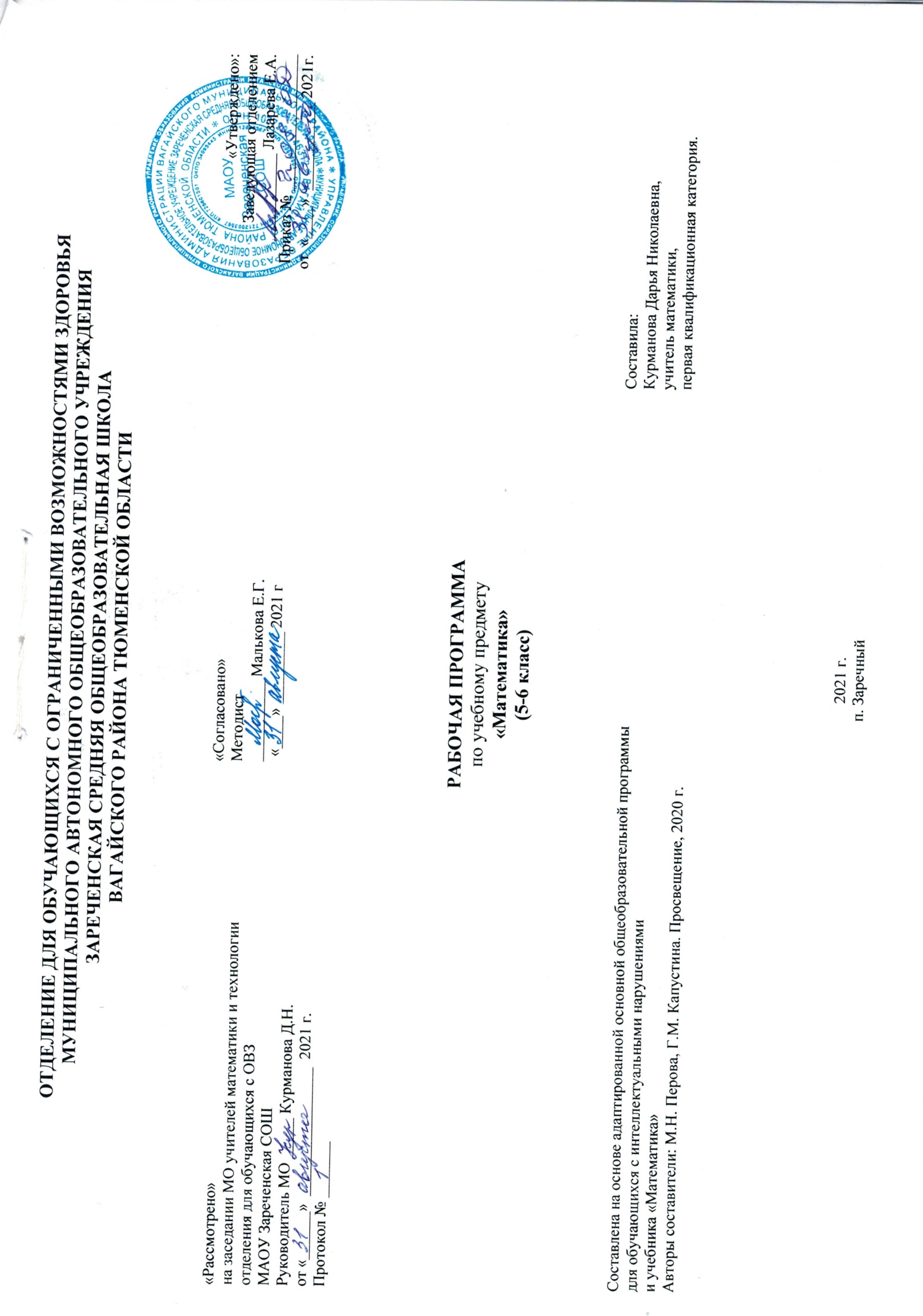  Пояснительная записка.Адаптированная рабочая программа по учебному предмету «Математика» 5-6 классы ФГОС образования обучающихся с интеллектуальными нарушениями разработана на основании следующих нормативно – правовых документов:1. Федеральный закон «Об образовании в Российской Федерации» от 29.12.2012 № 273-ФЗ.2. Приказ Министерства образования и науки Российской Федерации от 19.12.2014 № 1599 «Об утверждении федерального государственного образовательного стандарта образования обучающихся с умственной отсталостью (интеллектуальными нарушениями)».3. Учебный план отделения для обучающихся с ОВЗ МАОУ Зареченская СОШ.4. Адаптированная образовательная программа отделения для обучающихся с ОВЗ МАОУ Зареченская СОШ.Целью дать учащимся такие доступные количественные, пространственные и временные представления, которые помогут им в дальнейшем включиться в трудовую деятельность.Задачи данного курса:через обучение математике повышать уровень общего развития учащихся и по возможности наиболее полно скорректировать недостатки их познавательной деятельности и личностных качеств;развивать речь учащихся, обогащать её математической терминологией;воспитывать у учащихся целеустремленность, терпение, работоспособность, настойчивость, трудолюбие, самостоятельность, прививать им навыки контроля и самоконтроля, развивать у них точность и глазомер, умение планировать работу и доводить начатое дело до завершения.Общая характеристика учебного предмета.В рабочей программе предусмотрена дифференциация учебных требований к разным категориям детей по их обучаемости математическим знаниям и умениям. Программа определяет оптимальный объем знаний и умений по математике, который доступен большинству школьников. Учитывая особенности этой группы школьников, рабочая программа определила те упрощения, которые могут быть сделаны, чтобы облегчить усвоение основного программного материала. Указания относительно упрощений даны в примечаниях (перевод учащихся на обучение со сниженным уровнем требований следует осуществлять только в том случае, если с ними проведена индивидуальная работа).Формы, методы, образовательные технологии.В своей практике мы используем следующие методы обучения учащихся с интеллектуальной недостаточностью на уроках математики: (классификация методов по характеру познавательной деятельности).Объяснительно-иллюстративный метод, метод при котором учитель объясняет, а дети воспринимают, осознают и фиксируют в памяти.Репродуктивный метод (воспроизведение и применение информации).Метод проблемного изложения (постановка проблемы и показ пути ее решения).Частично – поисковый метод (дети пытаются сами найти путь к решению проблемы).Исследовательский метод (учитель направляет, дети самостоятельно исследуют).Наиболее продуктивным и интересным считаем создание проблемной ситуации, исследование, поиск правильного ответа.Для развития познавательных интересов стараемся выполнять следующие условия:избегать в стиле преподавания будничности, монотонности, серости, бедности информации, отрыва от личного опыта ребенка;не допускать учебных перегрузок, переутомления и низкой плотности режима работы использовать содержание обучения как источник стимуляции познавательных интересов;стимулировать познавательные интересы многообразием приемов занимательности (иллюстрацией, игрой, кроссвордами, задачами-шутками, занимательными упражнениями т.д.);специально обучать приемам умственной деятельности и учебной работы, использовать проблемно-поисковые методы обучения.Знания ученика будут прочными, если они приобретены не одной памятью, не заучены механически, а являются продуктом собственных размышлений и проб и закрепились в результате его собственной творческой деятельности над учебным материалом.В своей работе применяем эффективные формы обучения школьников с интеллектуальными нарушениями: индивидуально – дифференцированный подход, проблемные ситуации, практические упражнения. Прививаю и поддерживаю интерес к своему предмету по-разному: использую занимательные задания, загадки и ребусы, наглядные средства обучения, таблицы-подсказки, информационные технологии.Информационные технологии на уроках математики привлекательны тем, что направлены на развитие коммуникативных способностей учащихся, делая при этом работу учителя более продуктивной.Так, компьютерные технологии на уроке математики: экономят время, повышают мотивацию, позволяют провести многостороннюю и комплексную проверку знаний, умений, усиливают интерес к уроку, к предмету, наглядно и красочно представляют материал.Существуют различные типы уроков с применением информационных технологий: урок-лекция; урок постановки и решения задачи; урок введения нового материала; интегрированные уроки и т.д.Уроки с применение ИКТ эффективны не только своей эстетической привлекательностью, но и способствуют активизации разных каналов восприятия учащихся, реализуя тем самым принципы доступности и наглядности (использование анимации, звукового сопровождения, видеосюжетов и гиперссылок). 3. Описание места учебного предмета в учебном плане.Учебный предмет «Математика» входит в обязательную часть адаптированной основной образовательной программы для обучающихся с умственной отсталостью. Программа предмета реализуется через урочную деятельность в соответствии с санитарно-эпидемиологическими правилами нормами. На изучение данного учебного предмета в 5 классе отводится 4 часа в неделю. Из них: I четверть – 32 ч.; II четверть – 30 ч.; III четверть – 40 ч.; IVчетверть – 34 ч. В год - 136 ч..В 6 классе отводится 5 часов в неделю. Из них: I четверть – 41 ч.; II четверть – 37 ч.; III четверть – 51 ч.; IVчетверть – 41 ч.. В год - 170 ч.4. Личностные и предметные результаты освоения учебного предмета.5 класс.Личностные результаты:адекватная мотивация к учебной деятельности;стремление быть более успешным в учебной деятельности;ориентирование на понимание причин своих успехов или неуспехов;осознавать смысл, оценивать и анализировать свои поступки с точки зрения усвоенных моральных и этических норм;сравнивать различные точки зрения, считаться с мнением другого человека;уважительное отношение к людям труда и результатам их деятельности;осознание необходимости и важности выбора трудовой профессии;уважительное отношение к семейным ценностям, бережное отношение к окружающему миру;навыки сотрудничество со взрослыми и сверстниками;установка на здоровый образ жизни.Предметные результаты:Программа определяет два уровня овладения предметными результатами: минимальный и достаточный. Достаточный уровень овладения предметными результатами не является обязательными для всех обучающихся. Минимальный уровень является обязательным для большинства обучающихся с умственной отсталостью.Минимальный уровень:знание числового ряда чисел в пределах 100 000; чтение, запись и сравнение целых чисел в пределах 100 000;знание таблицы сложения однозначных чисел;знание табличных случаев умножения и получаемых из них случаев деления;письменное выполнение арифметических действий с числами в пределах 100 000 (сложение, вычитание, умножение и деление на однозначное число) с использованием таблиц умножения, алгоритмов письменных арифметических действий, микрокалькулятора (легкие случаи);знание обыкновенных и десятичных дробей; их получение, запись, чтение;выполнение арифметических действий (сложение, вычитание, умножение и деление на однозначное число) с десятичными дробями, имеющими в записи менее 5 знаков (цифр), в том числе с использованием микрокалькулятора;знание названий, обозначения, соотношения крупных и мелких единиц измерения стоимости, длины, массы, времени; выполнение действий с числами, полученными при измерении величин;нахождение доли величины и величины по значению её доли (половина, треть, четверть, пятая, десятая часть);решение простых арифметических задач и составных задач в 2 действия;распознавание, различение и называние геометрических фигур и тел (куб, шар, параллелепипед), знание свойств элементов многоугольников (треугольник, прямоугольник, параллелограмм);построение с помощью линейки, чертежного угольника, циркуля, транспортира линий, углов, многоугольников, окружностей в разном положении на плоскости.Достаточный уровень:знание числового ряда чисел в пределах 1 000 000; чтение, запись и сравнение чисел в пределах 1 000 000;знание таблицы сложения однозначных чисел, в том числе с переходом через десяток;знание табличных случаев умножения и получаемых из них случаев деления;знание названий, обозначений, соотношения крупных и мелких единиц измерения стоимости, длины, массы, времени, площади, объема;устное выполнение арифметических действий с целыми числами, полученными при счете и при измерении, в пределах 100 (простые случаи в пределах 1 000 000);письменное выполнение арифметических действий с многозначными числами и числами, полученными при измерении, в пределах 1 000 000;знание обыкновенных и десятичных дробей, их получение, запись, чтение;выполнение арифметических действий с десятичными дробями;нахождение одной или нескольких долей (процентов) от числа, числа по одной его доли (проценту);выполнение арифметических действий с целыми числами до 1 000 000 и десятичными дробями с использованием микрокалькулятора и проверкой вычислений путем повторного использования микрокалькулятора;решение простых задач в соответствии с программой, составных задач в 2-3 арифметических действия;распознавание, различение и называние геометрических фигур и тел (куб, шар, параллелепипед, пирамида, призма, цилиндр, конус);знание свойств элементов многоугольников (треугольник, прямоугольник, параллелограмм), прямоугольного параллелепипеда;вычисление площади прямоугольника, объема прямоугольного параллелепипеда (куба);построение с помощью линейки, чертежного угольника, циркуля, транспортира линий, углов, многоугольников, окружностей в разном положении на плоскости, в том числе симметричных относительно оси, центра симметрии;применение математических знаний для решения профессиональных трудовых задач; представления о персональном компьютере как техническом средстве, его основных устройствах и их назначении.6 класс.Личностные результаты:развитие адекватных представлений о собственных возможностях, о насущном необходимом жизнеобеспечении;овладение начальными навыками в динамично изменяющемся и развивающемся мире;овладение социально-бытовыми умениями, используемыми в повседневной жизни;владение навыками коммуникации и принятыми нормами социального взаимодействия;способность к осмыслению социального окружения, своего места в нём, принятие соответствующих возрасту ценностей и социальных ролей;принятие и освоение социальной роли обучающегося, формирование и развитие социально значимых мотивов учебной деятельности;развитие навыков сотрудничества с взрослыми и сверстниками в разных социальных ситуациях;формирование эстетических потребностей, ценностей и чувств;развитие эстетических чувств, доброжелательности и эмоционально-нравственной отзывчивости, понимания и сопереживания чувств других людей;формирование установки на безопасный образ жизни, наличие мотивации к творческому труду, работе на результат бережному отношению к материальным и духовным ценностям, формирование готовности к самостоятельной жизни.Предметные результаты:овладение началами математики (понятием числа, вычислением, решением арифметических задач и другими;овладение способностью пользоваться математическими знаниями при решении соответствующих возрасту житейских задач (ориентироваться в использовании измерения пространства, времени, температуры в различных видах практической деятельности);оперирование математическим содержанием на уровне словесно-логического мышления с и с пользованием математической речи;развитие способности использовать некоторые  знания в жизни;элементарные математические представления о количестве, форме, величине предметов, пространственных и временных представлений;начальные математические знания о числах, мерах, величинах и геометрических фигурах для описания и объяснения окружающих предметов, процессов, явлений, а также оценки их количественных и пространственных отношений;навык измерения, пересчёта, прикидки и оценки наглядного представления числовых данных и процессов, записи  и выполнения несложных алгоритмов;способность применения математических знаний для решения учебно-познавательных, учебно-практических, жизненных и профессиональных задач; формирование начальных представлений о компьютерной грамотности, элементарные умения пользоваться компьютером.5. Содержание учебного предмета.5 класс.Сложение и вычитание чисел в пределах 100 с переходом через разряд приемами устных вычислений. Нахождение неизвестного компонента сложения и вычитания.Нумерация чисел в пределах 1000 Получение круглых сотен в пределах 1 000, сложение и вычитание круглых сотен. Получение трехзначных чисел из сотен, десятков, единиц, из сотен и десятков, из сотен и единиц. Разложение трехзначных чисел на сотни, десятки, единицы.Разряды: единицы, десятки, сотни. Класс единиц.Счет до 1000 и от 1000 разрядными единицами и числовыми группами по 2,20,200; по 5,50,500; по 25,250 устно, письменно, с использованием счетов. Изображение трехзначных чисел на калькуляторе.Округление чисел до десятков, сотен, знак ≈.Сравнение (отношение) чисел с вопросами: «На сколько больше (меньше)?», «Во сколько раз больше (меньше)?» (легкие случаи).Определение количества разрядных единиц и общего количества сотен, десятков, единиц в числе.Единицы измерения длины, массы: километр, грамм, тонна (1 км, 1 г, 1 т), соотношения: 1 м = 1 000 мм, 1 км = 1 000 м, 1 кг = 1 000 г, 1 т = 1 000 кг, 1 т = 10 ц. Денежные купюры, размен, замена нескольких купюр.Единицы измерения времени: год (1 год) соотношение: 1 год = = 365, 366 сут. Високосный год.Сложение и вычитание чисел, полученных при измерении одной, двумя мерами длины, стоимости устно (55 см ± 19 см; 55 см ± 45 см; 1м — 45 см; 8м55см±3м19 см; 8 м 55 см ± 19 см; 4м55см±3м;8м±19 см; 8 м ± 4 м 45 см).Римские цифры. Обозначение чисел I—XII.Сложение и вычитание чисел в пределах 1000 устно и письменно, их проверка.Умножение чисел 10 и 100, деление на 10 и 100 без остатка и с остатком.Преобразования чисел, полученных при измерении стоимости, длины, массы.Умножение и деление круглых десятков, сотен на однозначное число (40 • 2; 400 • 2; 420 • 2; 40 : 2; 300 : 3; 480 : 4; 450 : 5), полных двузначных и трехзначных чисел без перехода через разряд (24 • 2; 243 • 2; 48 : 4; 488 : 4 и т. п.) устно.Умножение и деление двузначных и трехзначных чисел на однозначное число с переходом через разряд письменно, их проверка.Получение одной, нескольких долей предмета, числа.Обыкновенные дроби, числитель, знаменатель дроби. Сравнение долей, дробей с одинаковыми числителями или знаменателями. Количество долей в одной целой. Сравнение обыкновенных дробей с единицей. Виды дробей.Простые арифметические задачи на нахождение части числа, уменьшаемого, вычитаемого; на сравнение (отношение) чисел с вопросами: «На сколько больше (меньше)?», «Во сколько раз больше (меньше)?». Составные задачи, решаемые в 2-3 арифметических действия.Периметр (Р). Нахождение периметра многоугольника.Треугольник. Стороны треугольника: основание, боковые стороны. Классификация треугольников по видам углов и длинам сторон. Построение треугольников по трем данным сторонам с помощью циркуля и линейки.Линии в круге: радиус, диаметр, хорда. Обозначение R и D.Масштаб: 1: 2; 1:5; 1: 10; 1: 100Буквы латинского алфавита: A, B, C, D, E, K, M, O, P, S.6 класс.Нумерация чисел в пределах 1 000 0 Получение единиц, круглых десятков, сотен тысяч в пределах 1 000 0 Сложение и вычитание круглых чисел в пределах 1 000 000 (легкие случаи).Получение четырех-, пяти-, шестизначных чисел из разрядных слагаемых, разложение на разрядные слагаемые (десятичный состав числа), чтение, запись под диктовку, изображение на калькуляторе.Разряды: единицы, десятки, сотни тысяч, класс тысяч, нумерационная таблица, сравнение соседних разрядов, сравнение классов тысяч и единиц. Сравнение многозначных чисел.Округление чисел до единиц, десятков, сотен, тысяч. Определение количества разрядных единиц и общего количества единиц, десятков, сотен, тысяч в числе. Числа простые и составные.Обозначение римскими цифрами чисел XIII—XX.Сложение, вычитание, умножение и деление на однозначное число и круглые десятки чисел в пределах 10 000 устно (легкие случаи) и письменно. Деление с остатком. Проверка арифметических действий.Сложение и вычитание чисел, полученных при измерении двумя мерами стоимости, длины, массы, устно и письменно.Обыкновенные дроби. Смешанные числа, их сравнение. Основное свойство обыкновенных дробей. Преобразования: замена мелких долей более крупными (сокращение), неправильных дробей целыми или смешанными числами. Сложение и вычитание дробей (и смешанных чисел) с одинаковыми знаменателями.Простые арифметические задачи на нахождение дроби от числа, на прямую пропорциональную зависимость, на соотношение: расстояние, скорость, время. Составные задачи на встречное движение (равномерное, прямолинейное) двух тел.Взаимное положение прямых на плоскости (пересекаются, в том числе перпендикулярные, не пересекаются, т. е. параллельные), в пространстве: наклонные, горизонтальные, вертикальные. Знаки и . Уровень, отвес.Высота треугольника, прямоугольника, квадрата. Геометрические тела — куб, брус. Элементы куба, бруса: грани, ребра, вершины, их количество, свойства.Масштаб: 1 : 1 000; 1 : 10 000; 2 : 1; 10 : 1; 100 : 1.6. Календарно – тематическое планирование.7. Описание материально-технического обеспечения образовательной деятельности.Учебник «Математика» 5 класса /М.Н. Перовой, Г. М. Капустиной, /Москва «Просвещение», 2020 г.Учебник «Математика» 6 класса /М.Н. Перовой, Г. М. Капустиной, /Москва «Просвещение», 2016 г.Телевизор, принтер, ноутбук, карточки, плакаты.№ п/п 5 классТемаКоличество часовДата проведенияДата проведенияпланфакт1-2Нумерация чисел в пределах 10023-4Сложение вычитание в пределах 100.25-6Табличные умножения и деления 27-8Нахождение неизвестного слагаемого 29-10Нахождение неизвестного уменьшаемого 211-12Нахождение неизвестного вычитаемого213Контрольная работа114Работа над ошибками115-17Сложение и вычитание чисел с переходом через разряд в пределах 100318Контрольная работа 119Работа над ошибками120-21Геометрический материал 222-24Нумерация в пределах 1000325Округление чисел до 10 и 100126Римская нумерация 127Меры стоимости длинны массы128Сложение и вычитание чисел полученных при измерении 129-30Сложение и вычитание круглых сотен и десятков 231Контрольная работа132Работа над ошибками133-36Сложение и вычитание без перехода через разряд 437Контрольная работа 138Работа над ошибками139Геометрический материал отрезок луч140Углы 141Периметр 142Треугольник 143Разностные сравнения чисел144Краткое сравнение чисел 145-47Сложение с переходом через разряд 348Контрольная работа 149Работа над ошибками150-53Вычитание с переходом через разряд 454-60Сложение и вычитание с переходом через разряд761Контрольная работа162Работа над ошибками163-64Нахождение долей числа265-66Обыкновенные дроби. Образование дробей чтение и запись 267-68Сравнение дробей269-70Правильные и неправильные дроби 271-72Умножение и деление чисел на 10/100273Контрольная работа174Работа над ошибками175-77Преобразование чисел полученных при измерении.378Контрольная работа.179Работа над ошибками.180Меры времени 181-82Умножение и деление круглых десятков круглых сотен на однозначное число283-88Умножение и деление двух и трехзначных чисел без перехода через разряд689Контрольная работа190Работа над ошибками191-92Проверка умножение и деление293-100Умножение и деление 2-х и 3-х-значных чисел на однозначное число с переходом на однозначное число 8101Контрольная работа1102Работа над ошибками1103Построение треугольник 1104Круг окружность линии в круге1105Масштаб1106-109Сложение и вычитание чисел 4110-114Действия с числами полученные при измерении 5115-116Решение уравнений2117-121Умножение и деление без перехода через разряд5122Контрольная работа1123Работа над ошибками1124-129Умножение и деление на однозначное число с переходом через разряд6130Решение задач 1131Контрольная работа 1132Работа над ошибками1133Периметр1134Прямоугольник квадрат1135Построение треугольников 1136Линии в круге1№ п/п6 классТемаКоличество часовДата проведенияДата проведенияпланфакт1Повторение. Сложение натуральных чисел. 12Повторение. Вычитание натуральных чисел.13Повторение. Умножение натуральных чисел.14Повторение .Деление натуральных чисел.15Итоговый тест по повторению.16-8Нумерация (повторение).39Простые и составные числа.110-14Арифметические действия с целыми числами.515-16Преобразование чисел, полученных при измерении.217-18Сложение и вычитание219-20Геометрический материал (повторение)221-26Нумерация многозначных чисел.627-28Римская нумерация.229Подготовка к контрольной работе.130Контрольная работа.131Работа над ошибками.132-34Сложение и вычитание чисел в пределах 10000.335-40Сложение и вычитание чисел полученных при измерении.641Контрольная работа. 142Работа над ошибками.143-44Обыкновенные дроби.245-46Образование смешанного числа.247-48Сравнение смешанных чисел.249-51Основное свойство дроби.352-53Преобразование обыкновенных дробей.254-56Нахождение части  от число.357-59Нахождение несколько частей от числа.360Подготовка к контрольной работе.161Контрольная работа.162Работа над ошибками.163-64Взаимное положение  прямых  на плоскости.265-67Высота треугольника.368Параллельные прямые.169-70Построение  параллельных  прямых.271Контрольная работа. 172Работа над ошибками.173-80Сложение и вычитание обыкновенных дробей с одинаковыми знаменателями.881Контрольная работа. 182Работа над ошибками.183-90Сложение и вычитание смешанных чисел.891Контрольная работа. 192Работа над ошибками.193-98Скорость. Время. Расстояние.699Подготовка к контрольной работе.1100Контрольная работа.1101Работа над ошибками.1102-108Умножение многозначных чисел на однозначное число и круглые десятки.7109Контрольная работа.1110Работа над ошибками.1111-118Деление многозначных чисел на однозначное число и круглые десятки.8119-120Деление с остатком.2121Контрольная работа.1122Работа над ошибками.1123-124Взаимное  положения прямых в пространстве вертикальное, горизонтальное, наклонное.2125-127Куб, брус, шар.3128-130Масштаб3131Контрольная работа.1132Работа над ошибками.1133-136Нумерация многозначных чисел.4137-142Сложение и вычитание многозначных чисел.6143Контрольная работа .1144Работа над ошибками.1145-150Умножение и деление на однозначное число.6151Контрольная работа.1152Работа над ошибками.1153-157Сложение и вычитание чисел, полученных при измерении.5158-160Решение уравнений.3161-163Решение задач на движение.3164-167Сложение и вычитание обыкновенных дробей и смешанных чисел.4168Контрольная работа.1169Работа над ошибками.1170Геометрические тела и фигуры.1